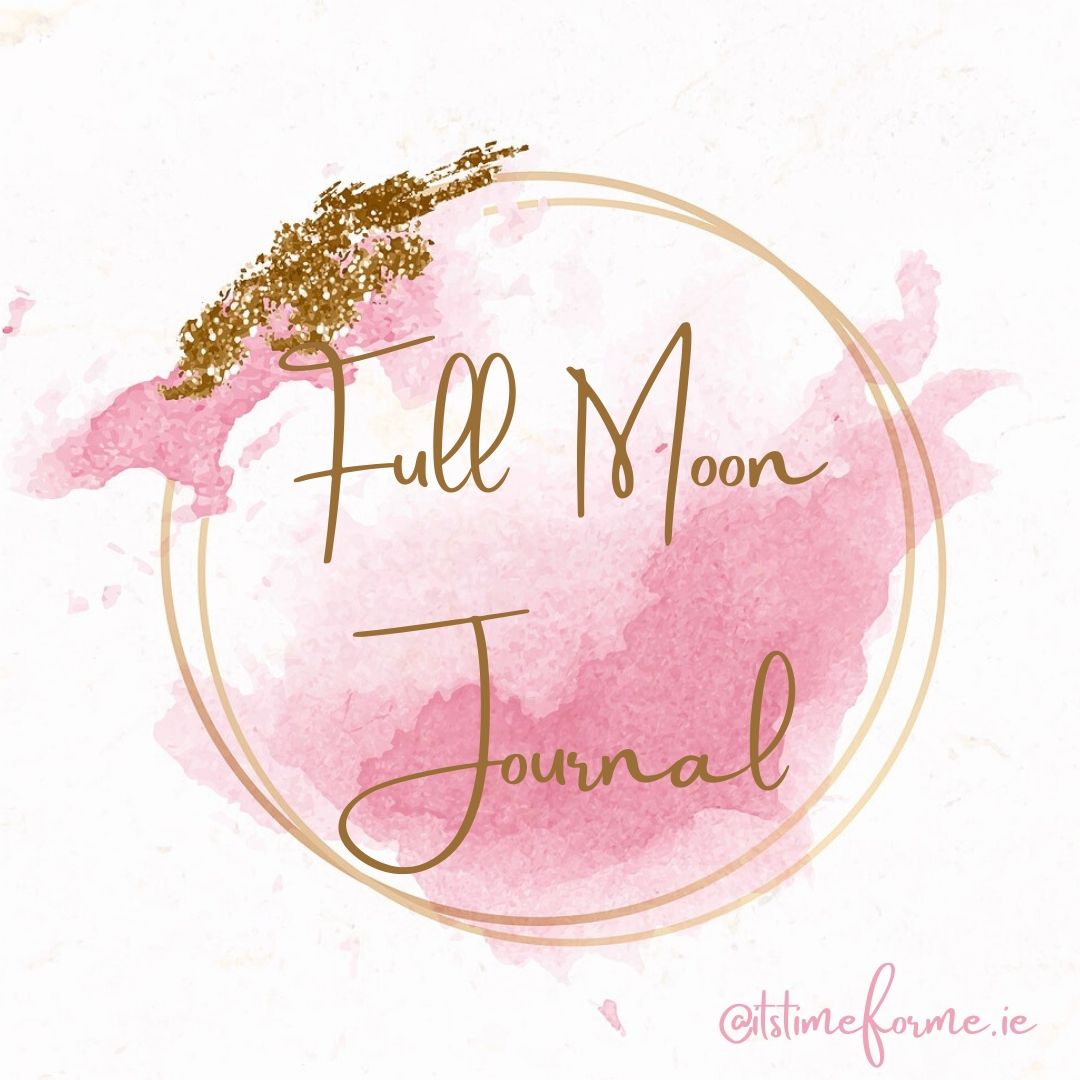 Take time for a moment to free write about what came up for you in our Releasing exercise…Why are you ready to release these things?What do you wish to create in the next 6 months?  Get imaginative and dream big!